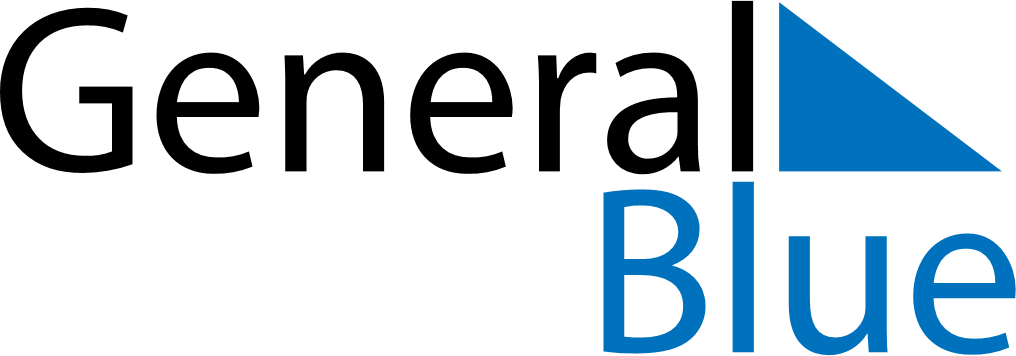 Daily PlannerNovember 22, 2020 - November 28, 2020Daily PlannerNovember 22, 2020 - November 28, 2020Daily PlannerNovember 22, 2020 - November 28, 2020Daily PlannerNovember 22, 2020 - November 28, 2020Daily PlannerNovember 22, 2020 - November 28, 2020Daily PlannerNovember 22, 2020 - November 28, 2020Daily Planner SundayNov 22MondayNov 23TuesdayNov 24WednesdayNov 25ThursdayNov 26 FridayNov 27 SaturdayNov 28MorningAfternoonEvening